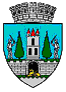 ROMÂNIAJUDEŢUL SATU MARECONSILIUL LOCAL AL MUNICIPIULUI SATU MARE                                     HOTĂRÂREA NR. 384/23.11.2023privind emiterea acordului solicitatprin certificatul de urbanism nr. 444/30.06.2023        Consiliul local al Municipiului Satu Mare,Urmare a solicitării numitului Biro Vasile Rareș, înregistrată la Primăria Municipiului Satu Mare sub nr. 64258/02.11.2023 și a certificatului de urbanism                   nr. 444/30.06.2023,Analizând proiectul de hotărâre înregistrat sub nr. 65966/13.11.2023, referatul de aprobare al inițiatorului înregistrat sub nr. 65967/13.11.2023, raportul de specialitate al Serviciului Patrimoniu, Concesionări, Închirieri înregistrat sub                                                       nr. 65968/13.11.2023, raportul de specialitate al Serviciului Juridic înregistrat sub                         nr. 66572/15.11.2023 și avizele comisiilor de specialitate ale Consiliului Local                                Satu Mare,Având în vedere prevederile art. 36 alin. (1) din Legea nr. 18/1991 a fondului funciar, republicată, cu modificările și completările ulterioare și ale art. 634 din Codul civil, Luând în considerare prevederile Legii privind normele de tehnică legislativă pentru elaborarea actelor normative nr. 24/2000, republicată, cu modificările şi completările ulterioare,În temeiul prevederilor art. 87 alin. (5), art. 129 alin. (2) lit. c), ale art. 139                    alin. (3) lit. g), ale art. 196 alin. (1) lit. a) din O.U.G. nr. 57/2019 privind Codul administrativ, cu modificările și completările ulterioare, Adoptă prezenta,                                        H O T Ă R Â R E:Art. 1. Se atestă apartenența la domeniul privat al Municipiului Satu Mare a imobilului - teren în suprafață de 25 mp, respectiv a cotei de 25/834 părți, înscris în  CF nr. 182302 Satu Mare sub nr. cadastral 182302.                      Art. 2. Municipiul Satu Mare își exprimă acordul în calitate de coproprietar al imobilului teren înscris în CF nr. 182302 Satu Mare cu nr. cadastral 182302, pentru Biro Vasile Rareș în vederea obținerii autorizației de construire pentru lucrări de reconstruire imobil identificat prin număr cadastral 182302-C2, conform certificatului de urbanism nr. 444/30.06.2023.     Art.  3. Cu ducerea la îndeplinire a prezentei hotărâri se încredințează Viceprimarul Municipiului Satu Mare și Serviciul Patrimoniu Concesionări Închirieri din cadrul aparatului de specialitate al Primarului Municipiului Satu Mare.     Art. 4. Prezenta hotărâre se comunică prin intermediul Secretarului                    General al Municipiului Satu Mare, în termenul prevăzut de lege, Primarului Municipiului Satu Mare, Instituției Prefectului - Județul Satu Mare, doamnei Tămășan Ilieș Cristina Marina, Viceprimar al Municipiului Satu Mare, Serviciului Patrimoniu Concesionări Închirieri și domnului Biro Vasile Rareș.Președinte de ședință,                                          Contrasemnează   Steinbinder Ingrid                                             Secretar general,                                                                                     Mihaela Maria RacolțaPrezenta hotărâre a fost adoptată în ședința ordinară cu respectarea prevederilor art. 139  alin. (3)  lit.  g) din O.U.G. nr. 57/2019 privind Codul administrativ, cu modificările și completările ulterioare;Redactat în 3 exemplare originaleTotal consilieri în funcţie23Nr. total al consilierilor prezenţi19Nr. total al consilierilor absenţi4Voturi pentru19Voturi împotrivă0Abţineri0